Всероссийская перепись населения 2020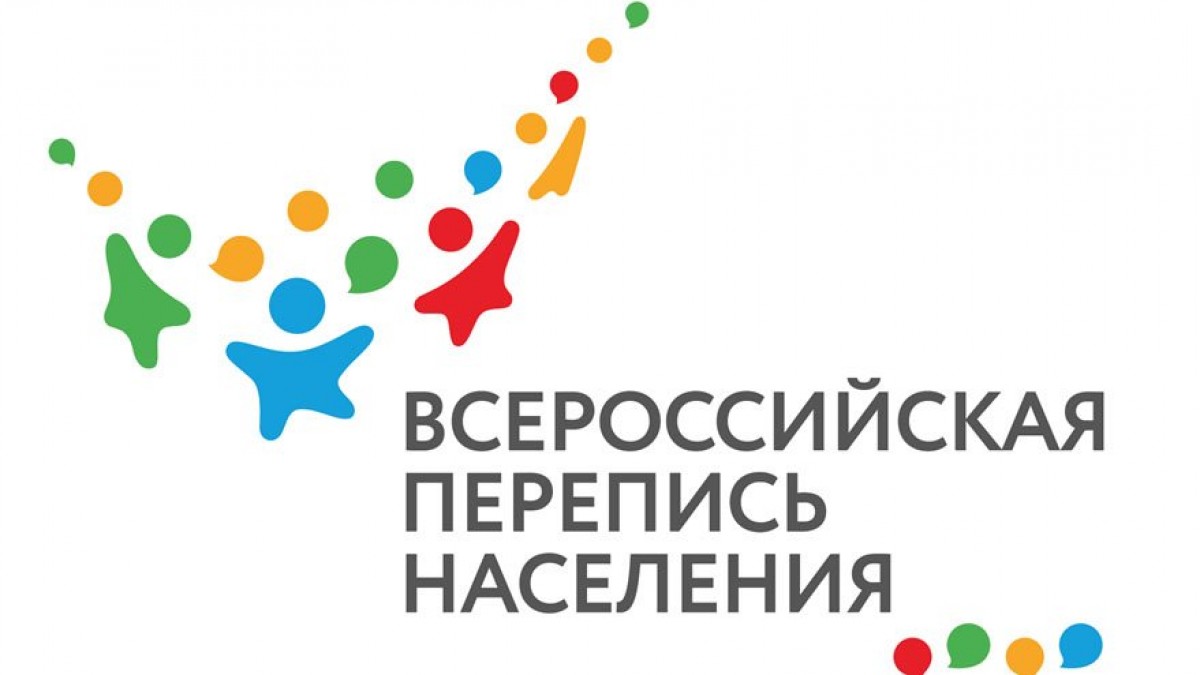 10 января 2020 годаБОЛЬШИЕ ДАННЫЕ СТАНУТ ВАЖНОЙ ЧАСТЬЮ ПЕРЕПИСИ 2020 ГОДАРосстат разработает концепцию работы с большими данными и готов использовать их во время Всероссийской переписи населения 2020 года. Планами на перспективу статистики поделились на международной конференции в Москве.«Цифровая перепись де-факто становится стандартом для многих стран мира. В раунде переписей 2020 года более 85% европейских стран планируют использовать планшеты и электронные анкеты. Еще одно перспективное и активно развивающееся направление – работа с большими данными, в том числе для сбора социально-демографической статистики. И Россия активно включается в этот процесс», – об этом заявил глава Росстата Павел Малков в ходе Международной конференции «Цифровая повестка для статистики: оперативность, качество и открытость».Он напомнил, что одним из приоритетов для Росстата в настоящее время является проведение Всероссийской переписи населения 2020 года, в ходе которой тоже планируется использование больших данных.«В рамках проведения переписи 2020 года Росстат будет активно использовать большие данные. В первую очередь, мы ориентируемся на данные операторов мобильной связи. Они позволят нам уточнить и проверить корректность информации, собранной в ходе переписи через портал «Госуслуги» и переписчиками», – рассказал Павел Малков.Руководитель Росстата подчеркнул, что проект носит экспериментальный характер и направлен на повышение качества данных, собираемых в ходе переписей.«Пока нет точного понимания, что мы получим на выходе. Это именно эксперимент, который позволит нам посмотреть, какие данные мы можем получить из традиционных источников, какие из альтернативных, и какие выводы на основе их сопоставления можем сделать», – отметил Павел Малков.Глава Росстата рассказал, что в настоящее время в Росстате идет активная работа над комплексной концепцией применения больших данных в статистике.«Мы знаем все про большие данные, но пока не научились использовать все их преимущества. Отдельные успешные проекты чередуются с неудачными экспериментами. Учась на своих и чужих ошибках, Росстат создает концепцию применения больших данных в статистике», – сообщил Павел Малков. По его словам, документ увидит свет через несколько месяцев – уже в 2020 году.Всероссийская перепись населения пройдет с 1 по 31 октября 2020 года с применением цифровых технологий. Главным нововведением предстоящей переписи станет возможность самостоятельного заполнения жителями России электронного переписного листа на Едином портале государственных услуг (Gosuslugi.ru). При обходе жилых помещений переписчики Росстата будут использовать планшеты со специальным программным обеспечением. Также переписаться можно будет на переписных участках, в том числе в помещениях многофункциональных центров оказания государственных и муниципальных услуг (МФЦ).26 декабря 2019 годаКАК ПЕРЕПИСАТЬ ТРИ МИЛЛИАРДА ЧЕЛОВЕКИменно столько составляет население более 50 стран мира, в которых в 2020 году пройдут переписи. Среди них самые населенные государства планеты: Китай, США, Индонезия. Рассказываем, когда проведут переписи наши ближайшие соседи, как Верховный суд США отказал президенту Дональду Трампу и при чем здесь перепись населения.В рамках Всемирной программы переписей населения ООН рекомендует проводить переписи не реже одного раза в десять лет. Большинство развитых стран придерживается этого правила. Одними из первых — в апреле 2020 года — проведут всеобщую перепись населения США. Традиционно к переписям населения в Штатах приковано большое внимание общества, СМИ и политиков, ведь их результаты учитываются при создании новой карты округов избирателей, а также при перераспределении федеральных средств.Пожалуй, самым острым вопросом, спровоцировавшим ожесточенные споры в американском обществе, стал вопрос добавления графы «гражданство» в бланки новой переписи населения. На этом настаивал президент США Дональд Трамп, недовольный масштабами миграции в США жителей сопредельных государств. Но Верховный суд страны отказался поддержать Белый дом, и вопрос о гражданстве не вошел в бланк американской переписи населения 2020 года. Особое отношение к будущей переписи отражают и обещания американских корпораций Google, Facebook и Twitter удалять из своих соцсетей любую информацию, которая может помешать проведению главного статистического исследования десятилетия в США.Седьмая по счету в истории КНР всеобщая перепись населения пройдет в ноябре 2020 года. Болезненная тема переписи в Китае — это недоучет населения, особенно в сельской местности. Жители китайских деревень стараются обойти установленный правительством лимит рождения детей и во время переписей населения зачастую скрывают членов семьи. По данным последней переписи 2010 года, количество жителей в КНР увеличилось до 1,37 млрд человек.По данным ООН, в 2020 году переписи населения пройдут в Индонезии, Таиланде, Японии, Южной Корее, Камбодже, Израиле, Кувейте, Монголии, Омане, Саудовской Аравии, Алжире, Замбии, Зимбабве, Аргентине, Бразилии, Доминиканской Республике, Мексике, Никарагуа, Эквадоре и других странах.В 2019 году переписи населения провели почти 30 стран мира, в том числе наши ближайшие соседи — Азербайджан и Беларусь. Причем Беларусь провела первую в странах СНГ электронную перепись населения. Пример Беларуси отражает набирающую силу мировую тенденцию — переписи становятся цифровыми, уходят в онлайн, а бумажные бланки уступают место электронным планшетам. Проведение электронных переписей населения на 2020 год запланировали Армения, Казахстан, Киргизия и Украина. Единственная перепись в истории независимой Украины проводилась еще в 2001 году. С 1 по 26 декабря 2019 года на Украине прошла пробная перепись населения.Всероссийская перепись населения, которая в труднодоступных районах Чукотского и Ямало-Ненецкого автономных округов стартует уже в апреле 2020 года, является частью Всемирной программы переписей населения ООН. Так же, как и в большинстве стран мира, двенадцатая в истории России перепись населения пройдет в новом цифровом формате.  Всероссийская перепись населения пройдет с 1 по 31 октября 2020 года с применением цифровых технологий. Главным нововведением предстоящей переписи станет возможность самостоятельного заполнения жителями России электронного переписного листа на Едином портале государственных услуг (Gosuslugi.ru). При обходе жилых помещений переписчики Росстата будут использовать планшеты со специальным программным обеспечением. Также переписаться можно будет на переписных участках, в том числе в помещениях многофункциональных центров оказания государственных и муниципальных услуг (МФЦ).19 декабря 2019ХОЧУ ВСЕ ЗНАТЬ О ПЕРЕПИСИ: НАЧАЛ РАБОТУ САЙТ ВПН-2020Запущен официальный сайт Всероссийской переписи населения 2020 года (ВПН-2020). Яркий мультимедийный ресурс будет знакомить посетителей с ходом подготовки и проведения переписи. Рассказываем, из чего состоит главная информационная площадка ВПН-2020.Хотите знать все о переписи населения? Теперь для этого есть ресурс www.strana2020.ru, где собрана вся информация о том, как будет проходить Всероссийская перепись населения 2020 года, что нужно знать о ней каждому жителю России и как новые технологии перевернули наше представление о статистике.Театр, как известно, начинается с вешалки, а сайт ВПН-2020 — с раздела «Новости». В нем постоянно публикуется самая свежая и актуальная информация: сообщения, пресс-релизы, анонсы предстоящих событий, а также комментарии руководителей Росстата и экспертов. Наиболее интересные статьи о переписи, вышедшие в СМИ, находятся в разделе «Публикации». Библиотека материалов о переписи 2020 года постоянно пополняется.Будущая перепись пройдет в новом цифровом формате, поэтому при создании сайта особое внимание уделялось его мультимедийной составляющей. В соответствующем разделе собраны фото- и видеоматериалы официальных мероприятий ВПН-2020. Все фотографии раздела доступны для скачивания и использования в публикациях. Также в разделе собраны видеоролики, объясняющие значение переписи, ее механизм и основные термины (почему перепись важна для будущего страны, как пройдет первая российская цифровая перепись, почему не стоит бояться за конфиденциальность личных сведений, что такое домохозяйство и т.д.).Новый ресурс не просто информирует о ходе переписи, но и предоставляет посетителям возможность самим принять участие в главном статистическом событии десятилетия. Поэтому уже скоро на сайте появится раздел «Конкурсы и викторины», где можно будет найти информацию о конкурсе на выбор талисмана ВПН-2020, конкурсе детского рисунка на тему переписи, конкурсах фотографий и видеороликов, а также о викторине, посвященной Всероссийской переписи населения. Любители творческих состязаний смогут зарегистрироваться и получить доступ к личному кабинету. С помощью него можно будет отправлять свои работы и голосовать за понравившихся конкурсантов.В разделе «Хочу стать переписчиком» можно ознакомиться с информацией об условиях работы во время переписи, а также найти ссылки на страницы региональных подразделений Росстата. Кроме того, на сайте собраны все законодательные и нормативные документы, касающиеся Всероссийской переписи населения 2020 года.Всероссийская перепись населения пройдет с 1 по 31 октября 2020 года с применением цифровых технологий. Главным нововведением предстоящей переписи станет возможность самостоятельного заполнения жителями России электронного переписного листа на Едином портале государственных услуг (Gosuslugi.ru). При обходе жилых помещений переписчики Росстата будут использовать планшеты со специальным программным обеспечением. Также переписаться можно будет на переписных участках, в том числе в помещениях многофункциональных центров оказания государственных и муниципальных услуг (МФЦ).05 декабря 2019 годаСОЗДАЕМ БУДУЩЕЕ! РОССТАТ ПРЕДСТАВИЛ ОФИЦИАЛЬНЫЙ СЛОГАН ПЕРЕПИСИ НАСЕЛЕНИЯ 2020 ГОДАОдин из наиболее важных для страны проектов 2020 года и главное статистическое событие десятилетия — Всероссийская перепись населения — пройдет под девизом «Создаем будущее!». Официальный слоган кампании представил глава Росстата Павел Малков на Международном форуме добровольцев.Представленный слоган — финальный элемент, формирующий официальную символику Всероссийской переписи населения 2020 года. Ранее, 1 октября 2019 года, состоялась презентация нового визуального стиля главного статистического события десятилетия. Логотипом переписи по итогам конкурса среди профессиональных дизайнеров стал яркий образ, символизирующий устремленность в будущее и новый цифровой формат переписи. Слоган «Создаем будущее!» является логическим продолжением этой концептуальной линии.«Переписи населения — уникальный источник знаний о нашем обществе. Они формируют его цифровой профиль, позволяющий анализировать, делать выводы, строить планы, принимать взвешенные решения и уверенно двигаться вперед. И в этом свете участие в переписи — это очень простой, но очень важный вклад каждого ее участника в создание будущего», — пояснил смысл слогана глава Росстата Павел Малков.Он отметил, что девиз «Создаем будущее!» как нельзя лучше перекликается с атмосферой Международного форума добровольцев. «Форум собрал тысячи молодых, ярких, целеустремленных и неравнодушных людей. Уверен, именно за ними будущее», — отметил глава Росстата.Ранее в рамках форума Росстатом и Роспатриотцентром было подписано соглашение о реализации проекта «Волонтеры переписи». Согласно документу, к работе по подготовке и проведению Всероссийской переписи населения 2020 года подключается 20 000 добровольцев. Они примут участие в информационно-разъяснительной работе с населением, оказании консультативной помощи, а также непосредственно в сборе данных в качестве переписчиков.Напомним, в 2002 году Всероссийская перепись населения проводилась под девизом «Впиши себя в историю России!», а в 2010 году — «России важен каждый!».02 декабря 2019 годаПРАВИТЕЛЬСТВО УТВЕРДИЛО ПЕРЕПИСНЫЕ ЛИСТЫ ВСЕРОССИЙСКОЙ ПЕРЕПИСИ НАСЕЛЕНИЯ 2020 ГОДАПравительство утвердило формы бланков переписных листов Всероссийской переписи населения 2020 года. Постоянно проживающих в стране попросят ответить на 30 вопросов, а временно гостящих у нас иностранцев – на 7. По сравнению с предыдущей переписью 2010 года, формулировки некоторых вопросов были скорректированы и дополнены.Распоряжением Правительства Российской Федерации от 8 ноября 2019 года №2648-р утверждены три формы бланков переписных листов, которые будут использоваться в ходе Всероссийской переписи населения 2020 года.Бланк формы Л предназначен для сбора сведений о лицах, постоянно проживающих в Российской Федерации. В нем 23 вопроса, среди которых пол, возраст, гражданство, место рождения, национальная принадлежность, образование, состояние в браке, количество детей, источники средств к существованию, занятость и др.Бланк формы П будет использоваться для сбора данных о жилищных условиях населения. Он содержит 7 вопросов, в том числе о типе жилого помещения, времени постройки дома, общей площади, количестве комнат, видах благоустройства жилого помещения.Бланк формы В – для временно находящихся в России и постоянно проживающих в других странах. В нем 7 вопросов, в числе которых пол, возраст, страна постоянного проживания, цель приезда в Россию, продолжительность проживания на территории России и др.Формы бланков разрабатывались с учётом появления у жителей страны возможности самостоятельно заполнить переписной лист на портале «Госуслуги». Также бралось в расчет, что сбор данных переписчиками будет вестись с помощью электронных планшетов, а переписные листы на бумаге будут заполняться лишь в исключительных случаях. Например, в при внезапном выходе электронного планшета из строя.Определенные корректировки были внесены и в формулировки вопросов. Без ущерба для преемственности они были адаптированы к реалиям современной жизни и требованиям законодательства, изменившегося со времени проведения последней переписи в 2010 году.Одно из нововведений – у населения поинтересуются не только владением русским и другими языками, но и активностью использования этих языков в повседневной жизни. Эти данные позволят оценить эффективность образовательных программ, степень потребности в национальных школах, а также определить приоритетные направления поддержки культурных инициатив.В перечне источников средств к существованию для удобства приведены наиболее распространенные варианты ответов: заработная плата, предпринимательский доход, самозанятость, пенсия, пособие и др.Важно отметить, что в переписном листе не было и нет вопроса о размере дохода. Называть работодателя тоже не требуется. Статистиков интересует только источник средств к существованию, например, «заработная плата» или «пенсия» без дополнительной детализации, и тем более документального подтверждения.Изменения в законе «Об образовании» потребовали доработать блок вопросов об образовании. В нем появилась графа «дошкольное образование», а графа «среднее образование» была разделена на «квалифицированный рабочий, служащий» и «специалист среднего звена». Градации высшего образования тоже приведены в соответствие с законом: «бакалавриат», «специалитет», «магистратура».Всероссийская перепись населения пройдет с 1 по 31 октября 2020 года на всей территории страны. Население отдаленных и труднодоступных районов перепишут в период с 1 апреля по 20 декабря. С 1 по 25 октября 2020 года любой житель страны сможет самостоятельно переписаться на портале «Госуслуги». Для этого понадобится стандартная или подтвержденная учетная запись. С 4 по 27 октября переписчики с планшетами обойдут квартиры и дома и опросят жителей страны, не принявших участие в интернет-переписи. Тем, кто уже переписался на портале «Госуслуги», достаточно будет показать код подтверждения. Переписчики будут иметь специальную экипировку и удостоверение, действительное при предъявлении паспорта. Кроме того, будет организована работа переписных участков, в том числе в помещениях МФЦ. В финале переписи, с 28 по 31 октября, состоится контрольный обход 10% жилых помещений.27 ноября 2019 годаПРАВИТЕЛЬСТВО УТВЕРДИЛО ПЕРЕПИСНЫЕ ЛИСТЫ ВСЕРОССИЙСКОЙ ПЕРЕПИСИ НАСЕЛЕНИЯ 2020 ГОДАПравительство утвердило формы бланков переписных листов Всероссийской переписи населения 2020 года. Постоянно проживающих в стране попросят ответить на 30 вопросов, а временно гостящих у нас иностранцев – на 7. По сравнению с предыдущей переписью 2010 года, формулировки некоторых вопросов были скорректированы и дополнены.Распоряжением Правительства Российской Федерации от 8 ноября 2019 года №2648-р утверждены три формы бланков переписных листов, которые будут использоваться в ходе Всероссийской переписи населения 2020 года.Бланк формы Л предназначен для сбора сведений о лицах, постоянно проживающих в Российской Федерации. В нем 23 вопроса, среди которых пол, возраст, гражданство, место рождения, национальная принадлежность, образование, состояние в браке, количество детей, источники средств к существованию, занятость и др.Бланк формы П будет использоваться для сбора данных о жилищных условиях населения. Он содержит 7 вопросов, в том числе о типе жилого помещения, времени постройки дома, общей площади, количестве комнат, видах благоустройства жилого помещения.Бланк формы В – для временно находящихся в России и постоянно проживающих в других странах. В нем 7 вопросов, в числе которых пол, возраст, страна постоянного проживания, цель приезда в Россию, продолжительность проживания на территории России и др.Формы бланков разрабатывались с учётом появления у жителей страны возможности самостоятельно заполнить переписной лист на портале «Госуслуги». Также бралось в расчет, что сбор данных переписчиками будет вестись с помощью электронных планшетов, а переписные листы на бумаге будут заполняться лишь в исключительных случаях. Например, в при внезапном выходе электронного планшета из строя.Определенные корректировки были внесены и в формулировки вопросов. Без ущерба для преемственности они были адаптированы к реалиям современной жизни и требованиям законодательства, изменившегося со времени проведения последней переписи в 2010 году.Одно из нововведений – у населения поинтересуются не только владением русским и другими языками, но и активностью использования этих языков в повседневной жизни. Эти данные позволят оценить эффективность образовательных программ, степень потребности в национальных школах, а также определить приоритетные направления поддержки культурных инициатив.В перечне источников средств к существованию для удобства приведены наиболее распространенные варианты ответов: заработная плата, предпринимательский доход, самозанятость, пенсия, пособие и др.Важно отметить, что в переписном листе не было и нет вопроса о размере дохода. Называть работодателя тоже не требуется. Статистиков интересует только источник средств к существованию, например, «заработная плата» или «пенсия» без дополнительной детализации, и тем более документального подтверждения.Изменения в законе «Об образовании» потребовали доработать блок вопросов об образовании. В нем появилась графа «дошкольное образование», а графа «среднее образование» была разделена на «квалифицированный рабочий, служащий» и «специалист среднего звена». Градации высшего образования тоже приведены в соответствие с законом: «бакалавриат», «специалитет», «магистратура».Всероссийская перепись населения пройдет с 1 по 31 октября 2020 года на всей территории страны. Население отдаленных и труднодоступных районов перепишут в период с 1 апреля по 20 декабря. С 1 по 25 октября 2020 года любой житель страны сможет самостоятельно переписаться на портале «Госуслуги». Для этого понадобится стандартная или подтвержденная учетная запись. С 4 по 27 октября переписчики с планшетами обойдут квартиры и дома и опросят жителей страны, не принявших участие в интернет-переписи. Тем, кто уже переписался на портале «Госуслуги», достаточно будет показать код подтверждения. Переписчики будут иметь специальную экипировку и удостоверение, действительное при предъявлении паспорта. Кроме того, будет организована работа переписных участков, в том числе в помещениях МФЦ. В финале переписи, с 28 по 31 октября, состоится контрольный обход 10% жилых помещений.19 ноября 2019 годаБОЛЬШИЕ ДАННЫЕ СТАНУТ ВАЖНОЙ ЧАСТЬЮ ПЕРЕПИСИ 2020 ГОДАРосстат разработает концепцию работы с большими данными и готов использовать их во время Всероссийской переписи населения 2020 года. Планами на перспективу статистики поделились на международной конференции в Москве.«Цифровая перепись де-факто становится стандартом для многих стран мира. В раунде переписей 2020 года более 85% европейских стран планируют использовать планшеты и электронные анкеты. Еще одно перспективное и активно развивающееся направление – работа с большими данными, в том числе для сбора социально-демографической статистики. И Россия активно включается в этот процесс», – об этом заявил глава Росстата Павел Малков в ходе Международной конференции «Цифровая повестка для статистики: оперативность, качество и открытость».Он напомнил, что одним из приоритетов для Росстата в настоящее время является проведение Всероссийской переписи населения 2020 года, в ходе которой тоже планируется использование больших данных.«В рамках проведения переписи 2020 года Росстат будет активно использовать большие данные. В первую очередь, мы ориентируемся на данные операторов мобильной связи. Они позволят нам уточнить и проверить корректность информации, собранной в ходе переписи через портал «Госуслуги» и переписчиками», – рассказал Павел Малков.Руководитель Росстата подчеркнул, что проект носит экспериментальный характер и направлен на повышение качества данных, собираемых в ходе переписей.«Пока нет точного понимания, что мы получим на выходе. Это именно эксперимент, который позволит нам посмотреть, какие данные мы можем получить из традиционных источников, какие из альтернативных, и какие выводы на основе их сопоставления можем сделать», – отметил Павел Малков.Глава Росстата рассказал, что в настоящее время в Росстате идет активная работа над комплексной концепцией применения больших данных в статистике.«Мы знаем все про большие данные, но пока не научились использовать все их преимущества. Отдельные успешные проекты чередуются с неудачными экспериментами. Учась на своих и чужих ошибках, Росстат создает концепцию применения больших данных в статистике», – сообщил Павел Малков. По его словам, документ увидит свет через несколько месяцев – уже в 2020 году.Всероссийская перепись населения пройдет с 1 по 31 октября 2020 года с применением цифровых технологий. Главным нововведением предстоящей переписи станет возможность самостоятельного заполнения жителями России электронного переписного листа на Едином портале государственных услуг (Gosuslugi.ru). При обходе жилых помещений переписчики Росстата будут использовать планшеты со специальным программным обеспечением. Также переписаться можно будет на переписных участках, в том числе в помещениях многофункциональных центров оказания государственных и муниципальных услуг (МФЦ).13 ноября 2019 годаПЕРЕПИСЬ ПО-БЕЛОРУССКИ: ЧТО ЗАИНТЕРЕСОВАЛО РОССТАТ19–20 октября делегация Росстата во главе с руководителем ведомства Павлом Малковым нанесла рабочий визит в Минск и ознакомилась с организацией проведения в Беларуси цифровой переписи населения. Малков отметил, что опыт белорусских коллег будет использован в ходе предстоящей Всероссийской переписи населения 2020 года.«Цифровые переписи населения — это не только новое качество, но и требование времени, — отметил руководитель Росстата Павел Малков во время визита делегации российских статистиков в Беларусь. — Зачастую люди уже не готовы напрямую общаться с переписчиками. Сейчас всё проходит динамично, и мы должны предоставить людям возможность переписаться в удобное время и в комфортном месте».В октябре Беларусь вступила во всемирный переписной раунд 2015-2024 годов и стала первой страной СНГ, которая проводит перепись населения в цифровой форме с применением современных IT-технологий. На первом этапе переписи, с 4 по 18 октября, жители республики могли самостоятельно переписаться в сети Интернет. Одновременно, с 4 по 30 октября, перепись можно пройти на стационарных переписных участках. С 21 по 30 октября переписчики Белстата проведут опрос тех, кто еще не принял участие в переписи. Все собранные сведения будут заноситься в электронные планшеты.Основные технологические новинки будущей Всероссийской переписи населения, такие как самостоятельное заполнение электронных переписных листов на портале «Госуслуги» и использование переписчиками электронных планшетов, были протестированы во время Пробной переписи населения 2018 года, но опыт Белстата также является исключительно ценным для российских статистиков. «Мы плотно поработали два дня, белорусские коллеги в самый разгар переписи рассказали, как она проходит. Здесь мы вживую видим, как налажен процесс переписи и как люди реагируют на внедрение цифровых технологий. В будущем это поможет избежать ошибок», — отметил Малков. Он также подчеркнул, что цифровая перепись — это не только возможность переписаться онлайн, но и использование передовых технологий для сбора и обработки информации. «Мы начинаем экспериментировать с анализом больших данных, которые получаем от операторов мобильной связи. Для того чтобы сопоставить эти сведения и получить единый результат, нужны цифровые технологии, специальные решения, разработанные под перепись населения», — отметил глава Росстата.Также на встрече обсуждались перспективы сотрудничества статистических ведомств России и Беларуси. «Нам предстоит вывести взаимодействие на новый уровень, и мы с белорусскими коллегами обсуждаем дальнейшие действия», — заявил Малков. Председатель Национального статистического комитета республики Инна Медведева напомнила, что страны готовятся к очередному заседанию статистического совета «Россия — Беларусь», запланированного на 2020 год. По ее словам, среди приоритетных тем обсуждения — вопросы демографии, национальных счетов, использования административных данных, геопространственных и космических технологий, мониторинга показателей целей устойчивого развития.Кроме того, в рамках визита российской делегации в Минск поднимались вопросы подготовки специалистов в сфере статистики, а также сотрудничества между вузами России и Беларуси. 18 октября преподаватели и студенты кафедры статистики РЭУ имени Г.В. Плеханова приняли участие в круглом столе «Роль статистического образования в повышении статистической грамотности населения», который был организован факультетом цифровой экономики Белорусского государственного экономического университета. «Мы хотим, чтобы белорусские студенты, которые уже наработают опыт участия в переписи, приехали в Россию. Всероссийская перепись населения 2020 года только расширит возможности нашего совместного академического взаимодействия», — отметила заведующая кафедрой отраслевой и бизнес-статистики РЭУ имени Г.В. Плеханова Наталья Садовникова.Медиаофис ВПН-2020E-mail: media@strana2020.ruТел.: +7 (495) 933-31-94Ищите нас на https://1year.strana2020.ruВКонтакте: https://vk.com/strana2020Одноклассники: https://ok.ru/strana2020Facebook: https://www.facebook.com/strana2020Instagram: https://www.instagram.com/strana2020Всероссийская перепись населения пройдет с 1 по 31 октября 2020 года с применением цифровых технологий. Главным нововведением предстоящей переписи станет возможность самостоятельного заполнения жителями России электронного переписного листа на Едином портале государственных услуг (Gosuslugi.ru). При обходе жилых помещений переписчики Росстата будут использовать планшеты со специальным программным обеспечением. Также переписаться можно будет на переписных участках, в том числе в помещениях многофункциональных центров оказания государственных и муниципальных услуг (МФЦ).05 ноября 2019 годаПЕРЕПИСЬ КАК ДНК РОССИИВо Всероссийской переписи населения 2020 года будут участвовать абсолютно все регионы нашей страны, даже самые маленькие и отдаленные населенные пункты. Почему переписи символизируют преемственность Российской империи, СССР и современной России, зачем главное статистическое событие десятилетия изменило фирменный стиль и как пройдет будущая цифровая перепись в канун Дня народного единства рассказал руководитель Росстата Павел Малков.Всероссийская перепись населения, которая стартует в октябре 2020 года, станет двенадцатой переписью в истории России. Первая всеобщая перепись населения прошла в Российской империи в 1897 году и с этого момента переписи регулярно фиксировали изменения, происходившие в нашем обществе. Шло время, менялись и уходили в прошлое политические системы, но поколения наших родителей, дедушек и бабушек, наших предков остаются связаны нитью родства.«Подобно тому, как в ДНК содержится полная информация о строении и свойствах организма, так и переписи населения хранят и передают из поколения в поколение данные о нашем обществе, причем во всех подробностях. Поэтому без преувеличения переписи можно назвать ДНК страны. Только опираясь на этот фундамент, мы сможем принимать правильные решения и создавать свое будущее», - сказал руководитель Росстата Павел Малков.Будущая перепись пройдет в принципиально новом цифровом формате, благодаря этому процесс переписи станет более удобным и комфортным для россиян. Изменился и фирменный стиль главного статистического события десятилетия – вместо традиционно строгого и официального он стал приветливым и дружелюбным.Как показал соцопрос, за год до старта Всероссийской переписи населения 74% жителей страны заявили, что одобряют ее проведение, а 52% респондентов назвали заполнение электронного переписного листа на портале «Госуслуги» предпочтительным способом прохождения переписи.Сообщества ВПН-2020 в социальных сетях:https://www.facebook.com/strana2020https://vk.com/strana2020https://ok.ru/strana2020https://www.instagram.com/strana2020youtube.comВсероссийская перепись населения пройдет с 1 по 31 октября 2020 года с применением цифровых технологий. Главным нововведением предстоящей переписи станет возможность самостоятельного заполнения жителями России электронного переписного листа на Едином портале государственных услуг (Gosuslugi.ru). При обходе жилых помещений переписчики Росстата будут использовать планшеты со специальным программным обеспечением. Также переписаться можно будет на переписных участках, в том числе в помещениях многофункциональных центров оказания государственных и муниципальных услуг (МФЦ).28 октября 2019 годаБАБКА ЗА ДЕДКУ: КАК ВОЗНИК ДЕФИЦИТ ВНУКОВ И ПОЧЕМУ НЕ СТОИТ ЕГО БОЯТЬСЯЗа последние 90 лет среднее число внуков у российских бабушек и дедушек сократилось почти в семь раз: если в 1926 году на 100 бабушек и дедушек приходилось 542 внука, то в 2019-м — только 81. В День бабушек и дедушек разбираемся, почему так происходит. Рост числа пожилых людей стал обычным явлением в большинстве стран мира — жизнь становится все спокойнее и благополучнее, а медицина помогает справляться со все более сложными заболеваниями. «Пожилых россиян сейчас сравнительно много, так как это представители многочисленного поколения родившихся в конце 1940-х — 1950-х годах», — констатирует заведующая лабораторией количественных методов исследования регионального развития РЭУ имени Г.В. Плеханова Елена Егорова.За послевоенным бумом рождаемости последовал спад 1960–1970-х годов, но самый глубокий провал произошел в конце 1990-х годов. Поэтому молодых людей, которые только вступают в детородный возраст, сейчас мало. «Из-за этого мы видим такую картину: сравнительно много пожилых людей и мало детей — избыток бабушек и дефицит внуков, выражаясь экономическими терминами», — отметила она.На демографические волны накладываются и социокультурные факторы: все чаще молодые женщины откладывают рождение первого ребенка на более поздний срок. Однако в ближайшие годы ситуация может немного улучшиться, так как подрастает относительно многочисленное поколение родившихся в начале 2000-х годов. В настоящее время более 30% населения составляют молодые люди в возрасте от 25 до 40 лет. И именно они через 20 лет дадут значительное увеличение количества людей старшего возраста.«Волны роста и спада будут продолжаться и в будущем, но в целом рождаемость будет снижаться. Этот путь уже прошли все цивилизованные страны, и старение населения — не уникальная проблема России», — сказала Егорова. При этом в нашей стране эта проблема стоит не так остро, как в Японии и многих европейских государствах, где доля пожилых людей доходит до трети от всего населения. По данным последней Всероссийской переписи населения, прошедшей в 2010 году, численность жителей старше трудоспособного возраста составила 31,7 миллиона человек, или 22,2%. Суммарный коэффициент рождаемости в России сегодня составляет 1,6 ребенка на одну женщину. «Кроме экономических факторов и мер демографической политики (материнский капитал, различные пособия), значительное влияние на рождаемость оказывает и настрой молодых людей на рождение двух и более детей», — отмечает эксперт.Старение населения становится одной из наиболее значимых проблем современности. Демографическое старение оказывает влияние на рынок труда, развитие социальной сферы и сферы здравоохранения, рынок товаров и услуг, транспорт, а также на структуру семьи и взаимоотношения между людьми, принадлежащими к разным поколениям. Поэтому, пока наши бабушки и дедушки живы, забота о них должна идти не только от государства, но и от детей — в 2019 году на 1000 человек в возрасте от 15 до 59 лет приходится 360 людей пожилого возраста. Другими словами, одна бабушка или один дедушка приходится на трех взрослых.По данным Росстата, в начале нынешнего года в нашей стране проживало 146,8 миллиона человек: 68,1 миллиона мужчин и 78,7 миллиона женщин. При этом детей в возрасте до 9 лет — свыше 18 миллионов, подростков от 10 до 19 лет — более 14,7 миллиона. Точные данные о численности и структуре населения страны станут известны после Всероссийской переписи населения, которая пройдет в октябре 2020 года.Сообщества ВПН-2020 в социальных сетях:https://www.facebook.com/strana2020https://vk.com/strana2020https://ok.ru/strana2020https://www.instagram.com/strana2020youtube.comВсероссийская перепись населения пройдет с 1 по 31 октября 2020 года с применением цифровых технологий. Главным нововведением предстоящей переписи станет возможность самостоятельного заполнения жителями России электронного переписного листа на Едином портале государственных услуг (Gosuslugi.ru). При обходе жилых помещений переписчики Росстата будут использовать планшеты со специальным программным обеспечением. Также переписаться можно будет на переписных участках, в том числе в помещениях многофункциональных центров оказания государственных и муниципальных услуг (МФЦ).Дата изменения: 10 января 2020 г.